附件成交统计微信小程序的使用说明请参展商选择微信小程序填报成交数据。数据经交易团审核后，将被导入统计数据库，具体操作说明如下：参展商用户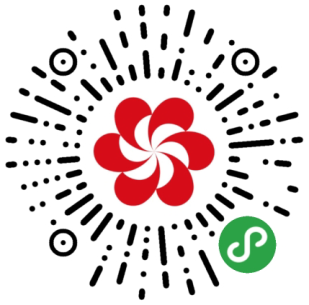 （一）用手机微信扫描右方二维码，或搜索“广交会成交填报”小程序。（二）在小程序登录页面，参展商凭参展易捷通账户、密码登录。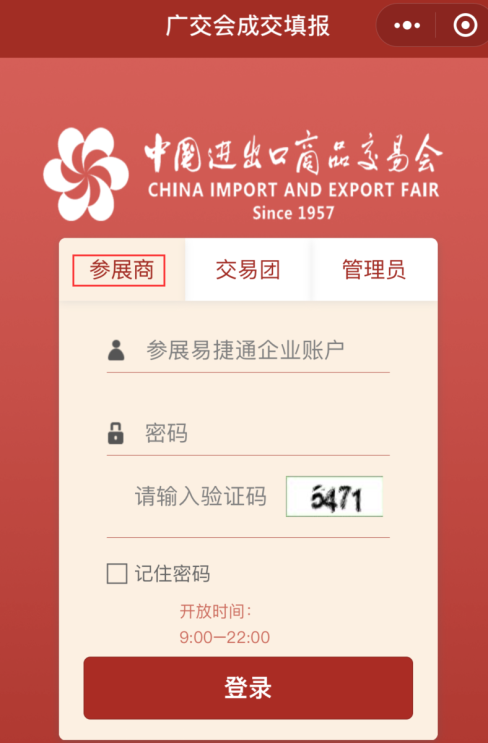 （三）登录成功后，在“填报记录”页面自动显示本企业当届已填报的记录以及交易团的审核状态（待审核、通过、不通过）， 可对“待审核”及“不通过”的记录进行修改、删除操作；审核“通过”的记录可查看该记录填报的明细情况。下拉选择条件，点击【搜索】按钮，可按审核状态查询已填报的记录（详见下方左图）。点击上方【新增填报】按钮，可进入成交数据填报页面，下拉选择展区，依次选择输入国别/地区、商品代码、成交渠道（线上、线下），填写短单、中单、长单成交金额及订单数（填写了成交金额的，其相应订单数必须填写）。确认无误后点击【确定】按钮，即可完成数据填报操作（详见下方右图）。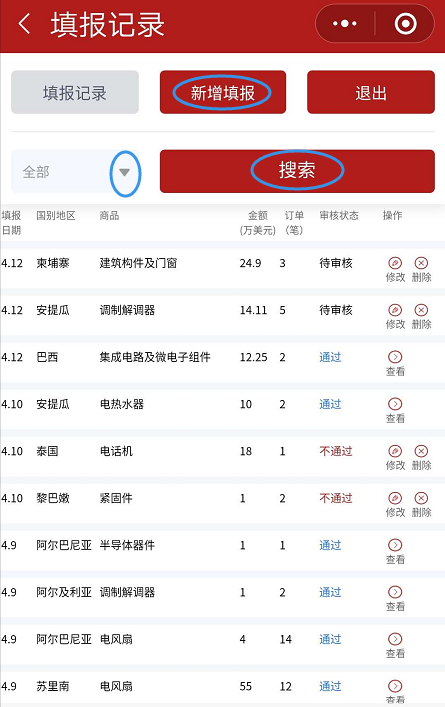 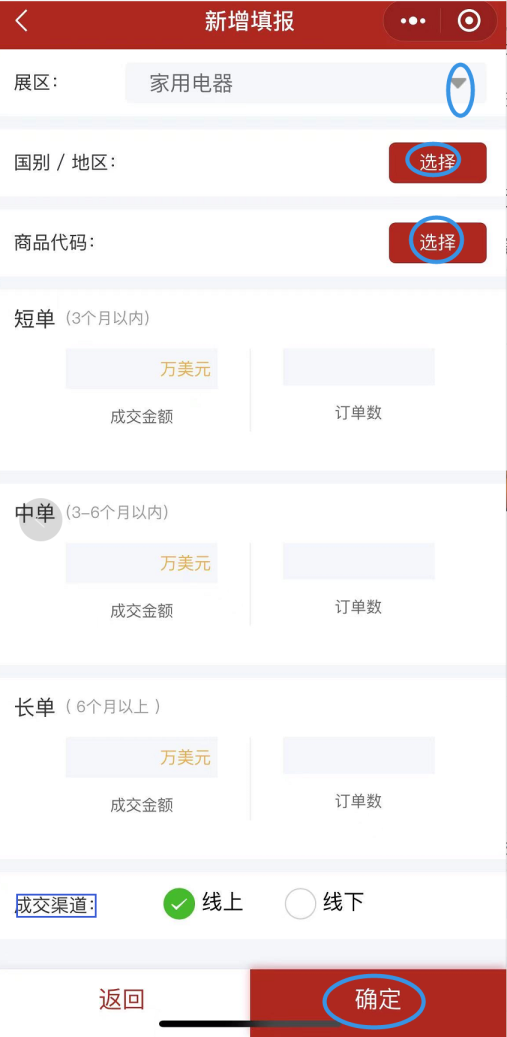 本届广交会以促进国内国际双循环为主题，为反映本届内贸交易情况，“采购国家（地区）”填报界面增设了“中国大陆”及二级省市交易团选项。企业填报“国别/地区”之时，选择“中国大陆”的选项后，可通过下拉列表，具体选择采购商的所属交易团。见下图：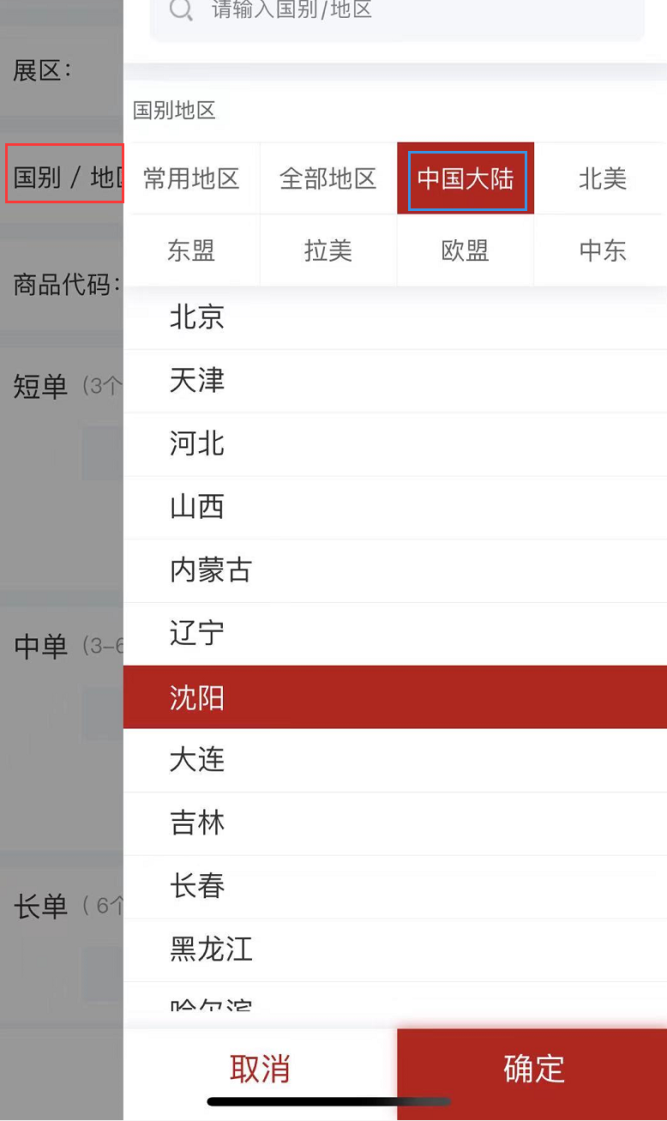 